ContentsFor definitive guidance on drafting 3GPP TSs and TRs, see 3GPP TS 21.801 supplemented by the 3GPP web page http://www.3gpp.org/specifications-groups/delegates-corner/writing-a-new-spec. Ensure all blue guidance text is removed before submitting the TS/TR to the TSG for approval.ForewordThis clause is mandatory; do not alter the text in any way other than to choose between "Specification" and "Report". This Technical Report has been produced by the 3rd Generation Partnership Project (3GPP).The contents of the present document are subject to continuing work within the TSG and may change following formal TSG approval. Should the TSG modify the contents of the present document, it will be re-released by the TSG with an identifying change of release date and an increase in version number as follows:Version x.y.zwhere:x	the first digit:1	presented to TSG for information;2	presented to TSG for approval;3	or greater indicates TSG approved document under change control.y	the second digit is incremented for all changes of substance, i.e. technical enhancements, corrections, updates, etc.z	the third digit is incremented when editorial only changes have been incorporated in the document.In drafting the TS/TR, pay particular attention to the use of modal auxiliary verbs! TRs shall not contain any normative provisions.In the present document, modal verbs have the following meanings:shall		indicates a mandatory requirement to do somethingshall not	indicates an interdiction (prohibition) to do somethingThe constructions "shall" and "shall not" are confined to the context of normative provisions, and do not appear in Technical Reports.The constructions "must" and "must not" are not used as substitutes for "shall" and "shall not". Their use is avoided insofar as possible, and they are not used in a normative context except in a direct citation from an external, referenced, non-3GPP document, or so as to maintain continuity of style when extending or modifying the provisions of such a referenced document.should		indicates a recommendation to do somethingshould not	indicates a recommendation not to do somethingmay		indicates permission to do somethingneed not	indicates permission not to do somethingThe construction "may not" is ambiguous and is not used in normative elements. The unambiguous constructions "might not" or "shall not" are used instead, depending upon the meaning intended.can		indicates that something is possiblecannot		indicates that something is impossibleThe constructions "can" and "cannot" are not substitutes for "may" and "need not".will		indicates that something is certain or expected to happen as a result of action taken by an agency the behaviour of which is outside the scope of the present documentwill not		indicates that something is certain or expected not to happen as a result of action taken by an agency the behaviour of which is outside the scope of the present documentmight	indicates a likelihood that something will happen as a result of action taken by some agency the behaviour of which is outside the scope of the present documentmight not	indicates a likelihood that something will not happen as a result of action taken by some agency the behaviour of which is outside the scope of the present documentIn addition:is	(or any other verb in the indicative mood) indicates a statement of factis not	(or any other negative verb in the indicative mood) indicates a statement of factThe constructions "is" and "is not" do not indicate requirements.IntroductionThis clause is optional. If it exists, it shall be the second unnumbered clause.1	ScopeThe technical report to study the security and privacy aspects of proximity based services (including public safety and commercial proximity services) in 5G system and ensure the security solutions are aligned with the work in SA2 (i.e. in TR 23.752 [2]) and SA1 (i.e. in TS 22.278 [3] and TS 22.261 [4]). The work is comprised of the following parts:Study the security and privacy key issues, threats and requirements of proximity based services in 5G system.Elaborate on the potential security solutions to cover these requirements.Both non-roaming and roaming scenarios will be considered.2	ReferencesThe following documents contain provisions which, through reference in this text, constitute provisions of the present document.-	References are either specific (identified by date of publication, edition number, version number, etc.) or non-specific.-	For a specific reference, subsequent revisions do not apply.-	For a non-specific reference, the latest version applies. In the case of a reference to a 3GPP document (including a GSM document), a non-specific reference implicitly refers to the latest version of that document in the same Release as the present document.[1]	3GPP TR 21.905: "Vocabulary for 3GPP Specifications".[2]	3GPP TR 23.752: "Study on system enhancement for Proximity based Services (ProSe) in the 5G System (5GS)".[3]	3GPP TS 22.278: "Service requirements for the Evolved Packet System (EPS)".[4]	3GPP TS 22.261: "Service requirements for the 5G system; Stage 1".[5]	3GPP TS 23.303: "Proximity-based services (ProSe); Stage 2".[6]	3GPP TS 33.303: "Proximity-based Services (ProSe); Security aspects".[7]	3GPP TS 33.535: "Authentication and Key Management for Applications (AKMA) based on 3GPP credentials in the 5G System (5GS)".[8]	3GPP TS 33.536: "Security aspects of 3GPP support for advanced Vehicle-to-Everything (V2X) services".[9]	3GPP TS 23.287: "Architecture enhancements for 5G System (5GS) to support Vehicle-to-Everything (V2X) services".[10]	3GPP TS 23.502: "Procedures for the 5G System (5GS); Stage 2".3	Definitions of terms, symbols and abbreviations3.1	DefinitionsFor the purposes of the present document, the terms and definitions given in 3GPP TR 21.905 [1] and the following apply. A term defined in the present document takes precedence over the definition of the same term, if any, in 3GPP TR 21.905 [1].5G ProSe UE-to-Network Relay: A UE that provides functionality to support connectivity to the network for Remote UE(s).3.2	AbbreviationsFor the purposes of the present document, the abbreviations given in 3GPP TR 21.905 [1] and the following apply. An abbreviation defined in the present document takes precedence over the definition of the same abbreviation, if any, in 3GPP TR 21.905 [1].5GC	5G CoreProSe	Proximity-based Services5G DDNMF	5G Direct Discovery Name Management FunctionAF	Application Function AMF	Access and Mobility management FunctionAS layer	Access Stratum layerNG	Next GenerationNG-RAN	Next Generation RANNGAP	NG Application ProtocolNR	New Radio (5G)PCF	Policy Control FunctionRAN	Radio Access NetworkRAT	Radio Access TechnologyUDM	Unified Data Management4	Security Aspects of 5G ProSeEditor’s Note: This clause contains a high-level overview of the 5G ProSe features, the security aspects and the potential impacts on the current Rel-17 security mechanisms.4.1 Architecture assumption4.1.1	Control Plane based architectureThe Control Plane based architecture has been captured in TR 23.752[2] Annex B. Figure 4.1.1-1: Control Plane based architectureIn Figure 4.1.1-1, 5G DDNMF is introduced into 5GC as a new network function. 5G DDNMF has similar functions from architecture point of view to the DDNMF part of ProSe Function as defined in TS 23.303[5]. Control Plane based 5G Prose architecture only reuses the PC5 interface comparing to the Prose Architecture defined in TS 23.303[5]. This means the UE will use NAS message to get discovery parameters for open discovery or restricted discovery. 4.2.1	User Plane based architectureThe User Plane based architecture has been captured in TR 23.752[2] Annex B. Figure 4.2.1-1: User Plane based architectureIn Figure 4.2.1-1, 5G DDNMF is introduced into 5GC as a new network function. 5G DDNMF has similar functions from architecture point of view to the DDNMF part of ProSe Function as defined in TS 23.303[5]. User Plane based 5G Prose architecture tries to reuse Prose reference points defined in TS 23.303[5], especially for PC2 and PC3 reference points.5	Key issuesEditor’s Note: This clause contains all the key issues identified during the study.5.1	Key Issue #1: Discovery message protection5.1.1	Key issue detailsThe Open ProSe direct discovery procedure is used for a UE to discover or be discovered by other UE(s) in proximity over the PC5 interface. The UE can discover other UE(s) with interested application(s) and/or interested group(s) using the ProSe direct discovery procedure. In Open Discovery, a UE which wants to discover other UE’s does not require any explicit permission from the other UE’s in order to be allowed to discover them. The Restricted ProSe direct discovery procedure is used for a UE to discover or be discovered by other UE(s) in proximity over the PC5 interface. In Restricted Discovery, a UE which wants to discover other UE’s requires an explicit permission from the other UE’s in order to be allowed to discover them. There could be a case where a discoverer UE intends to discover two different discoveree UEs (called discoveree UE A and discoveree UE B) at a time. With the existing ProSe architecture, the three UEs have to have the same security keys to support the case. There is a vulnerability with the model B architecture in this use case. Despite discoveree UE A allowing to be discovered by only the discoverer UE, discoveree UE B is also capable of detecting and decoding the discovery response message from discoveree UE A because it has the same keys, and thus discoverying discoveree UE A. Hence it needs to be studied how to protect the discovery response message of a UE in a restricted direct discovery model B architecture mode from being discovered by other discoveree UE(s). Editor’s Note: Whether there is a case where a discoverer UE wants to discover more than one different discoveree UEs using same ProSe service at a time is FFS.5.1.2	Security threatsIf the discovery message cannot be confidentiality protected, integrity protected, and replay protected, the Prose APP Code can be intercepted, modified, or replayed by an attacker. The announcing UE or discoveree UE may connect with a UE that is not interested in the that particular Prose service.An attacker may impersonate the discoveree or the discovered UE.A malicious application running on a discoveree UE can detect the response message from other discoveree UE(s) that uses the same security keys in restricted direct discovery model B architecture and may discover other discoveree UE(s), that are not supposed to be discoverable to it. This puts the privacy of other discoveree UE(s) at risk.  Editor’s Note: Whether this threat is valid is FFS.5.1.3	Potential security requirementsThe discovery message in restricted discovery shall support confidentiality protection, integrity protection, and replay protection.The entity which receives a restricted discovery message on the PC5 interface shall be able to verify the source authenticity. Editor note: It is FFS in SA2 whether ProSe code or similar parameter will be used in discovery messages sent on PC5 interface. Any related privacy issues with the use of ProSe code or similar parameter needs to be further studied in restricted discovery.The 5G System shall provide means to protect the discovery response message of a discoveree UE in the restricted direct discovery model B architecture from other discoveree UE(s).Editor’s Note: In case that a discoverer UE wants to discover more than one different discoveree UEs using same ProSe service at a time, if security protection between different discoveree UEs is needed is FFS5.2	Key Issue #2: Keys in ProSe discovery scenario5.2.1	Key issue detailsIn TS 33.303[6], Prose Function sends discovery key to announce UE for calculating MIC in open discovery. In Restricted discovery, Prose Function also may send DUCK, DUIK, and DUSK to UEs.In 5G, he functions of Prose Function  spit into different network functions along with different network architecture approach. Meanwhile, AKMA has been defined in TS 33.535[7], and 5G GBA is . he elements to consider to calculate discovery key(s) to UEs in 5G Prose.Following issues need to be addressed in this key issue:- Which network function derives the discover key.- How to send the keys to the UEs.5.2.2	Security threatsNot applicable5.2.3	Potential security requirementsNot applicable5.3	Key Issue #3: Security of UE-to-Network Relay5.3.1	Key issue detailsIn KI#3 of TR 23.752[2], the UE maybe be able to access the network via the direct network communication or the indirect network communication as showing in figure 5.3.1-1. The path#1 is direct network communication path and the path#2 and path#3 are indirect network communication paths via different UE-to-network Relays.Figure 5.3.1-1The UE-to-Network relay is registered to the 5GS as a UE. In order to provide service to the remote UE, the UE-to-Network relay needs to establish an NR PC5 link with the Remote UE. Security for PC5 link establishment is documented for LTE Prose in TS 33.303 [6] and for eV2X in TS 33.536 [8]. However, it should be studied how to accommodate such procedures to 5G Prose. For UE-to-Network relay, two options (Layer-2 UE-to-Network relay and Layer-3 UE-to-Network relay) are under consideration in TR 23.752 [2]. Both options commonly provide network access service to remote UE with the following differences.Layer 2 relay: remote UE is registered to the 5GC and has an AS security context established with the gNB in the connected mode.Layer 3 relay: remote UE may be registered to the 5GC, but does not have an AS security context.Both options described above require PC5 unicast link between the remote UE and UE-to-Network relay. Therefore, it should be studied how to establish PC5 link securely (e.g., authentication and security context establishment) for both options.TR 23.752 [2] in Clause 5.3, Key Issue #3: Support of UE-to-Network Relay has the following key issue:-	How to transfer data between the Remote UE and the network over the UE-to-Network Relay.NOTE 1: Security and privacy aspects will be handled by SA WG3.The UE-to-Network Relay in 5G is enhanced compared to LTE ProSe, to support commercial case. This may bring new security requirements compared to LTE Prose where the UE-to-Network Relay is only used in public safety scenario as defined in clause 4.4.3 of TS 23.303[5]. Public safety enabled UEs can be considered under control by police or government. When a UE-to-Network Relay is used in commercial case, the UE-to-network Relay may be a commercial UE that could belong to any person. In this case, the trust relationship between remote UE and relay UE is not as strong as the trust relationship between public safety enabled UEs.5.3.2	Security threatsLack of security during PC5 link establishment for UE-to-Network relay may cause to DoS attacks against the remote UE.Lack of security during PC5 link establishment for UE-to-Network relay may allow MitM attack where the attacker can eavesdrop, modify, or inject messages into the remote UE data. Failure to protect integrity and confidentiality of information exchanged between the Remote UE and the network over the UE-to-Network Relay will open vulnerability in 5GS and allow various attacks such as unauthorised access..If the UE-to-Network Relay is compromised, the security (i.e., the integrity and confidentiality) of information between the Remote UE and the network may be compromised.5.3.3	Potential security requirementsThe system shall support a secure means to establish a PC5 link between the remote UE and the UE-to-Network relay.Confidentiality protection, Integrity protection and replay-protection shall be supported between the remote UE and the 3GPP network.5.4	Key issue #4: Authorization in the UE-to-Network relay scenario5.4.1	Key issue details 3GPP system has to be able to authorise a UE to access 5GC via a 5G UE-to-Network Relay and to authorise a UE to perform as a UE-to-Network Relay. Without a proper authorisation, unauthorised entities will be able to access 5GC via UE-to-Network Relay or act as UE-to-Network Relays creating a vulnerability and causing possible (D)DOS attacks or leading to unauthorised service usage on both 5GS and UE-to-Network Relay.TR 23.752 [2], key issue #3 describes the issue on the support of UE-to-Network Relay, i.e.“-How to authorize a UE to be a 5G UE-to-Network Relay and how to authorize a UE to access 5GC via a 5G UE-to-Network Relay.…		NOTE 1: Security and privacy aspects will be handled by SA WG3”From the security point of view, whether the UE can play the UE-to-Network Relay role shall be assured by the Remote UE. On the contrary, whether the UE can play the remote UE shall be assured by the UE-to-Network relay.This key issue is to study the authorization issue in the UE-to-Network relay scenario.5.4.2	Security threatsAn attacker may impersonate the UE-to-Network Relay. If the authorization of the UE-to-Network relay role is not supported, the attacker UE could play the UE-to-Network relay role, and force a UE to camp on to it by passing all the message on between the UE and the network. It may then deny the UE services between the two UEs, such as drop the message. An attacker may impersonate the Remote UE. If the authorization of the remote UE is not supported, the attacker UE could play the remote UE role, and arbitrarily consume the services provided by the UE-to-Network relay. The charging of the attacker UE as a remote UE may not be supported.5.4.3	Potential security requirements The 5GS shall support to authorize the UE as a UE-to-Network relay in the UE-to-Network relay scenario.The 5GS shall support to authorize the UE as a Remote UE in the UE-to-Network relay scenario.5.5	Key Issue #5: Privacy protection over the UE-to-Network Relay5.5.1	Key issue details3GPP system has to be able to protect privacy of the Remote UE that is using the UE-to-Network Relay. Failure to protect privacy of the Remote UE that is using the UE-to-Network Relay will open vulnerability in 5GS and allow various privacy attacks including tracing and tracking of identities.TR 23.752 [2] in Clause 5.3, Key Issue #3: Support of UE-to-Network Relay has the following key issue:-	How to transfer data between the Remote UE and the network over the UE-to-Network Relay.NOTE 1: Security and privacy aspects will be handled by SA WG3.5.5.2	Security threatsFailure to protect privacy of the Remote UE that is using the UE-to-Network Relay will open vulnerability in 5GS and allow various privacy attacks including tracing and tracking of identities. 5.5.3	Potential security requirementsThe 5G System should provide means for mitigating trackability attacks on the Remote UE during communications over a UE-to-Network Relay.The 5G System should provide means for mitigating linkability attacks on the Remote UE during communications over a UE-to-Network Relay.5.6	Key Issue #6: Integrity and confidentiality of information over the UE-to-UE Relay5.6.1	Key issue details 3GPP system has to be able to protect security (i.e, the integrity and confidentiality) of information between the peer UEs over the UE-to-UE Relay. Failure to protect integrity and confidentiality of information exchanged between the peer UEs over the UE-to-UE Relay will open vulnerability in 5GS and allow various attacks such as unauthorised disclosure and modification of information. Protection of communications between the peer UEs shall take into consideration that the UE-to-UE Relay is an untrusted node.TR 23.752 [2] in Clause 5.4, Key Issue #4: Support of UE-to-UE Relay, has the following key issue:-	How to enhance the system architecture to provide the security protection for relayed connection?5.6.2	Security threatsFailure to protect integrity and confidentiality of information exchanged between the peer UEs over the UE-to-UE Relay will open vulnerability in 5GS and allow various attacks such as unauthorised disclosure and modification of information. The UE-to-UE Relay being an untrusted node may be compromised, allowing the security (i.e., the integrity and confidentiality) of information between the peer UEs to be compromised. Therefore, end-to-end security between the peer UEs communicating over the UE-to-UE Relay is needed.A malicious Relay UE that can establish unicast link with the source UE as well as the target UE may conduct MITM attack.5.6.3	Potential security requirements3GPP system shall provide means to confidentially and integrity protect security end-to-end between the peer UEs during communications over the UE-to-UE Relay.5.7	Key issue #7: Authorization in the UE-to-UE relay scenario5.7.1	Key issue details TR 23.752 [2], key issue #4 describes its Key Issue regarding support of UE-to-UE Relay:“-	Whether and how for the network can control the UE-to-UE Relay operation, at least including how to:-	Authorize the UE-to-UE Relay, e.g. authorize a UE as UE-to-UE Relay?-	Authorize the Remote UE to access a UE-to-UE Relay?…NOTE 2:	For security aspects, coordination with SA3 is needed.”From a security point of view, whether the UE can act as a UE-to-UE Relay is be assured by the Remote UE. On the contrary, whether the UE can act as a remote UE should be assured by the UE-to-UE relay.3GPP system has to be able to autorise a UE to perform as UE-to-UE Relay and a UE to communicate with another UE via a UE-to-UE Relay. This key issue directs SA3 to study the authorization aspects in the UE-to-UE relay scenario.5.7.2	Security threatsAn attacker may impersonate the UE-to-UE Relay. If the authorization of the UE acting as UE-to-UE relay is not supported, the attacker UE may impersonate the UE-to-UE relay, and force a remote UE to camp on it by passing messages between two UEs. The attacker may then deny the UE services between the two UEs (e.g., arbitrary discard messages). An attacker may impersonate the source UE or the target UE.5.7.3	Potential security requirements The 5GS shall support authorisation of the UE as a UE-to-UE relay in the UE-to-UE relay scenario.Authorisation of a UE that requests to be a source UE or a target UE discovering a UE-to-UE Relay, should be provided.3GPP system shall provide means to authorise a UE to communicate with another UE via a UE-to-UE Relay. 5.8	Key Issue #8: Privacy of information over the UE-to-UE Relay5.8.1	Key issue details3GPP system has to be able to protect the privacy of identities exchanged in the communications between peer UEs over a UE-to-UE Relay. Failure to protect privacy of identities of peer UEs communicating over the UE-to-UE Relay will open vulnerability in 5GS and allow various privacy attacks including tracing and tracking of identities.TR 23.752 [2] in Clause 5.4, Key Issue #4: Support of UE-to-UE Relay, has the following key issue:-	How to enhance the system architecture to provide the security protection for relayed connection?5.8.2	Security threatsFailure to protect privacy of identities exchanged in the communications between the peer UEs over the UE-to-UE Relay will open vulnerability in 5GS and allow various privacy attacks including tracing and tracking of identities. Existing Link identifier update procedure specified in TS 33.536 [8] provides privacy of the identities on a per unicast link basis (e.g., the link between a UE and the UE-to-UE Relay). Therefore an attacker may be able to link identities exchanged over the link between a UE and the UE-to-UE Relay to those exchanged over the corresponding link between the peer UE and the UE-to-UE Relay5.8.3	Potential security requirementsThe 5G System should provide means for mitigating trackability attacks on peer UEs during communications over a UE-to-UE Relay.The 5G System should provide means for mitigating linkability attacks on peer UEs during communications over a UE-to-UE Relay.5.9	Key Issue #9: Key management in 5G Proximity Services for UE-to-Network relay communication 5.9.1	Key issue detailsThis key issue covers both Layer-2 and Layer-3 relays in 5G Proximity Services. SA2 TR 23.752 [2] has candidate solution for both layer 2 and layer 3 UE-to-network relay. There are security solutions which will be adapted for PC5 unicast communication for ProSe from 5G V2X.Currently, Rel-16 V2X does not support relay communication (both UE-to-network or UE-to-UE relay).Based on V2X security TS 33.536 [8], the Direct Provisioning Function (DPF) defined in TS 23.303 [5] is replaced by PCF, based on the V2X architecture as defined in TS 23.287 [9], and is not supported by the DDNMF. The architecture reference model as described in clause 2 User Plane based architecture, with the following additional considerations:each PLMN deploys one logical 5G DDNMFthe 5G DDNMF interacts with PCF for the authorization of the ProSe discovery serviceFigure 5.9.1-1: User Plane architecture for ProSeIn LTE ProSe, the ProSe Key Management Function supports the key derivation required to support the UE-to-network relay communication.Whereas in 5G the existing entity can support the key derivation, authentication and authorization of the remote UE and UE-to-Network relay.In order to attach to the network via a UE-to-network relay, a remote UE may have to authenticate to the network and vice versa. Because the UE-to-network relay sits in between the remote UE and the network, it may have the possibility to perform MitM, DoS, and replay attacks in between.5.9.2	Security threatsFollowing are the possible threats-	A man-in-the-middle attack by the relay UE;-	A denial of service attack by the relay UE on the remote UE;-	Impersonation of the remote UE by the relay UE.5.9.3	Potential security requirements-	5GS shall support secure communication between the remote UE and the network via UE-to-Network relays.-	5GS shall support generation of separate security contexts for remote UEs for ProSe relay communication.5.10	Key Issue #10: Key issue on secure data transfer between UE and 5GDDNMF5.10.1	Key issue detailsThis key issue describes about the issue in secure communication between UE and ProSe function (5GDDNMF). The ProSe-enabled UEs have many interactions with the 5GDDNMFin the 5G ProSe solution currently described in SA2 study TR 23.752 [2]. For example, to retrieve ProSe Discovery parameters and provision of ProSe discovery related security parameters.If not secured an attacker may manipulate or modify the data being transmitted between UE and 5GDDNMF, thus adversely affecting the ProSe communication.5.10.2	Security threats-	An attacker may manipulate the data being transmitted between the UE and 5GDDNMF, thus adversely affecting the ProSe communication.;-	An attacker may eavesdrop on transmitted data and further utilize it for improper use.;-	An attacker may replay an intercepted data thus affecting an expected state of action at the ProSe-enabled UE. .5.10.3	Potential requirementsThe ProSe-enabled UE and 5GDDNMF shall mutually authenticate each other for secure ProSe communication.The transmission of data between 5GDDNMF and the ProSe-enabled UE shall be integrity protected. The transmission of data between 5GDDNMF and the ProSe-enabled UE shall be confidentiality protected The transmission of data between 5GDDNMF and the ProSe-enabled UE shall be protected from replay attacks.5.X	Key Issue #X: <Key Issue Name>5.X.1	Key issue details5.X.2	Security threats5.X.3	Potential security requirements6	SolutionsEditor’s Note: This clause contains the proposed solutions addressing the identified key issues.6.0	Mapping of Solutions to Key IssuesTable 6.0-1: Mapping of Solutions to Key Issues6.1	Solution #1: Solution for key management in 5G Proximity Services relay communication6.1.1	Introduction  This solution describes how the existing network function Authentication Server Function performs the key management instead of PKMF (ProSe Key Management Function) as done in TS 33.303 [6] in LTE ProSe. This solution addresses key issue #9.6.1.2	Solution detailsIn this solution it is assumed that the 5GDDNMF is a functionality of PCF and not a separate entity. Proposed solution reuses the PCF discovery procedure as defined in 23.502[10] for provisioning or configuration of the relay discovery material and the required security material.Figure 6.1.2-1: Procedural call flow for key management in 5G ProSeStep 0a-0e: The remote UE seeking access via UE-to-Network relay, REAR (Remote Access via Relay) sends a UE policy provisioning request to the AMF. The request may include the Remote UE capability i.e., ProSe UE capability, PC5 capability. AMF sends N5gddnmf_UEpolicycontrol_update or Npcf_UEpolicycontrol_update request over Service based interface to discover the corresponding PCF or 5GDDNMF and requests for the policy required for ProSe UE Discovery and security material. 5GDDNMF or PCF responds back with Npcf_GetDiscovery_info response message with ProSe relay UE discovery and security material to 5GDDNMF. The 5GDDNMF sends back N5gddnmf_UEpolicycontrol_update response with the required ProSe relay discovery and security material. AMF delivers the ProSe relay discovery and security material to the Remote UE.The UE-to-Network relay gets authenticated and authorized by the network to support as a relay for ProSe communication. Editor's Note: Whether the security keys can be provided in step 0d is FFS.Editor's Note: The definition of 5GDDNMF shall be aligned with SA2.Step 1: The Remote UE sends a key request message to the AMF, where the message includes the ProSe Remote access indication and 5G-GUTI if already assigned or the SUCI. This solution based on single hop relay i.e., one UE-to-Network relay between Remote UE and the core network. The proposed solution also works for multiple hop relay communication.The ProSe Remote access indication is set to 1, which indicates that there is only single hop UE-to-Network relay in between.The AMF forwards the Key request to the AUSF instance which is capable of authentication, authorization and key derivation for the ProSe UE-to-Network relay communication.Step 2: In order to authorize the UE requesting for keys for remote access, the AUSF sends Nudm_UEAuthentication request to UDM and retrieves the UE details or subscription data. In this message the AUSF includes ProSe Remote access indication and 5G-GUTI or SUCI.Step 3: On receiving the Nudm_UEAuthentication request, the UDM verifies the 5G-GUTI or SUCI and sends the corresponding SUPI to the AUSF in Nudm_UEAuthentication response message.Step 4: On receiving the SUPI from UDM, the AUSF generates the REAR Key for Remote UE communication via UE-to-Network relay. REAR key will be used for deriving the ProSe key KNR_ProSe. Input to the Key Derivation Function for deriving the REAR key is as follows:REAR Key = KDF (Latest KAUSF, SUPI of the Remote UE, Relay UE ID bound to SUPI of relay/TempID of relay, other possible parameters)The generated key is 256 bits in which, the 128 bits MSB of key is the REAR Key and the other 128 bits is the REAR Key ID. The purpose of REAR Key ID is to identify the REAR key.Editor's Note: The input parameters are FFS.Step 5: AUSF sends the generated REAR key and Relay UE ID/TempID of Relay which is bound to UE-to-Network relays SUPI in the key response message to the Remote UE.Step 6: Remote UE discovers the relay UE using any of Model A or Model B method. The discovery message must include the relay UE ID provided by the AUSF.Step 7: After the discovery of the UE-to-Network relay, the Remote UE sends the Direct communication request to the discovered relay for establishing secure PC5 unicast link. The message should include Relay Service Code or ServiceID, 5G-GUTI of the Remote UE and Message Authentication Code MACREAR. Step 8: On receiving the Direct Communication request, the UE-to-Network relay sends a key request message Relay Service Code or ServiceID, 5G-GUTI of the Remote UE and Message Authentication Code MACREAR received from the remote UE.Step 9: AUSF authorizes the remote UE requesting for remote access by checking the MACREAR using the REAR key, and 5G-GUTI. Step 10: After authorization the AUSF generates the ProSe key to be used for Remote access via Relay. The input to the KDF for generating ProSe key is as follows:KNR_ProSe = KDF (REAR key, 5G-GUTI, Relay Service Code or ServiceID, KNR_ProSe freshness parameter, other possible parameters). KNR_ProSe freshness parameter can be any nonce or counter or random number.Editor's Note: The purpose of KNR_ProSe is FFS. Step 11: AUSF sends the KNR_ProSe freshness parameter in the key response message to the UE-to-Network relay.Step 12: The UE-to-Network relay sends the received KNR_ProSe freshness parameter to the Remote UE in Direct Security mode command message.Step 13: The remote UE generates the ProSe key to be used for Remote access via Relay same as defined in step 10.Step 14: Remote UE sends the Direct Security mode complete message to the UE-to-Network relay. Further communication between Remote UE and Network takes place securely via the UE-to-Network relay.Editor's Note: This solution assumes and require network connectivity for both remote UE and relay UE. Editor's Note: This solution may impact more than one key issue.6.1.3	EvaluationTBD6.2	Solution #2: Secure data transfer between UE and 5GDDNMF6.2.1	IntroductionThis solution addresses key issue#10.6.2.2	Solution detailsIn LTE ProSe, the protection of traffic between UE and ProSe Function is as specified in clause 5.3.3.2 in TS 33.303 [6]. For 5G ProSe the security can be established using Authentication and Key Management for Applications. Where AF is the ProSe Application Function (5GDDNMF) and AF should be authenticated and authorized by the operator network before providing the AKMA Application Key (KAF) to the AF. It is proposed to use the AKMA network model and security procedure to have a secure data transfer between UE and the 5GDDNMF.Figure 6.2.2-1: User plane architectureFigure 6.2.2-1 is reference model for AKMA modified for supporting Proximity based services. The Application function in AKMA is 5GDDNMF in ProSe having a service-based interface N5gddnmf with other Network Functions, to consume or provide services from or to other NFs. Editor's Note: Whether AKMA user plane architecture is used shall be based on conclusion from SA2.However, the security requirement of PC3 interface should be aligned to satisfy the Ua* interface. Also, the interface Ua* needs to have new functionalities in addition to specified in clause 4.4.1 of TS 33.535 [7] for Ua*.Editor’s note: The need of new functionalities is FFS and whether the new functionalities can be used in Ua* is FFS.Editor’s note: The impact on Ua* interface and PC3 interface are FFS.6.2.3	EvaluationTBD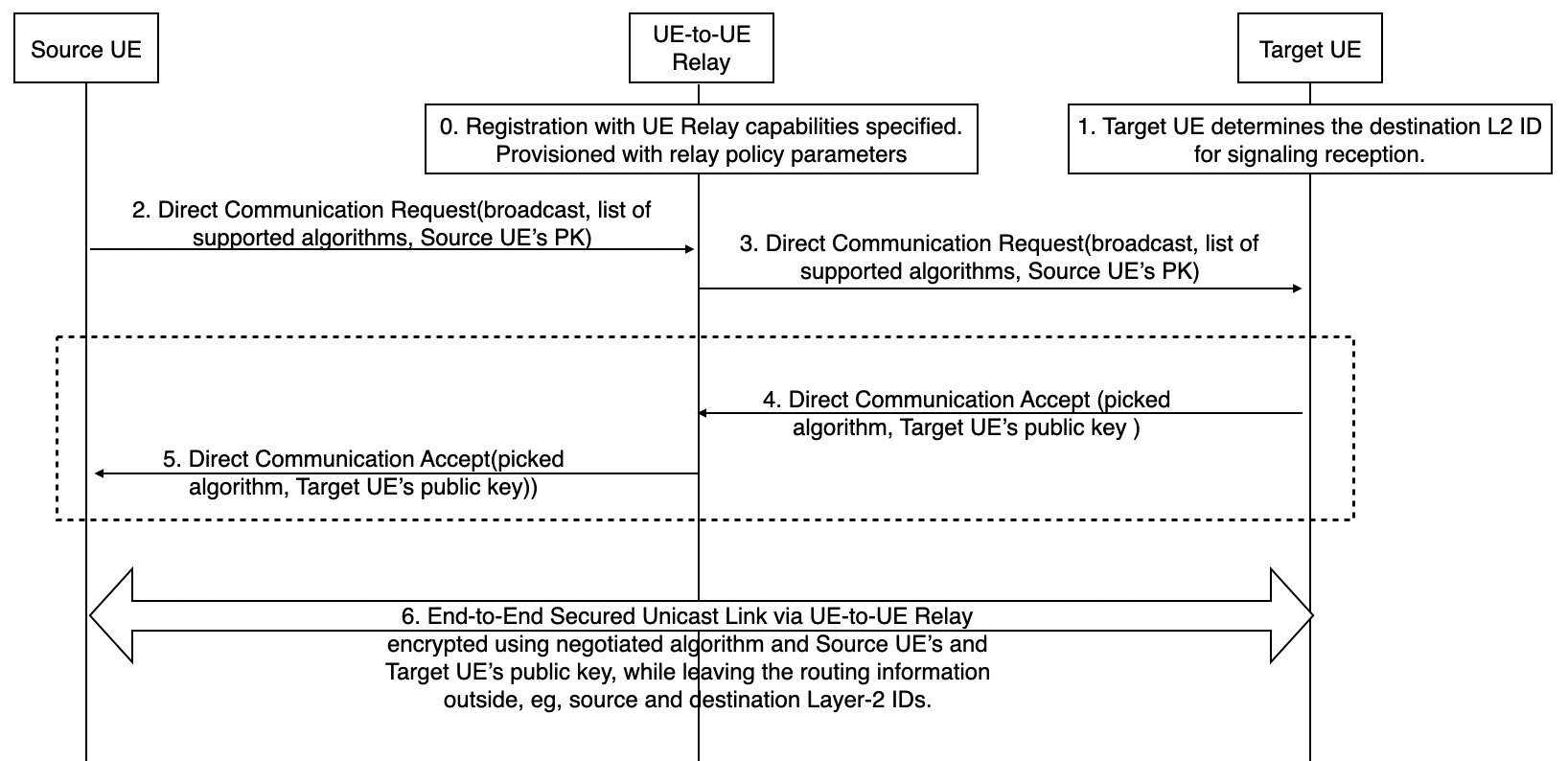 6.Y	Solution #Y: <Solution Name>6.Y.1	IntroductionEditor’s Note: Each solution should list the key issues being addressed.6.Y.2	Solution details6.Y.3	EvaluationEditor’s Note: Each solution should motivate how the potential security requirements of the key issues being addressed are fulfilled.7	ConclusionsEditor’s Note: This clause contains the agreed conclusions.Annex <X> (informative):
Change history3GPP TR 33.847 V0..(2020-)3GPP TR 33.847 V0..(2020-)Technical ReportTechnical Report3rd Generation Partnership Project;Technical Specification Group Services and System Aspects;Study on Security Aspects of Enhancement for Proximity Based Services in 5GS(Release 17)3rd Generation Partnership Project;Technical Specification Group Services and System Aspects;Study on Security Aspects of Enhancement for Proximity Based Services in 5GS(Release 17)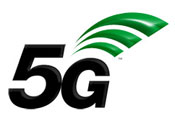 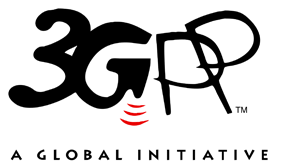 The present document has been developed within the 3rd Generation Partnership Project (3GPP TM) and may be further elaborated for the purposes of 3GPP.
The present document has not been subject to any approval process by the 3GPP Organizational Partners and shall not be implemented.
This Specification is provided for future development work within 3GPP only. The Organizational Partners accept no liability for any use of this Specification.
Specifications and Reports for implementation of the 3GPP TM system should be obtained via the 3GPP Organizational Partners' Publications Offices.The present document has been developed within the 3rd Generation Partnership Project (3GPP TM) and may be further elaborated for the purposes of 3GPP.
The present document has not been subject to any approval process by the 3GPP Organizational Partners and shall not be implemented.
This Specification is provided for future development work within 3GPP only. The Organizational Partners accept no liability for any use of this Specification.
Specifications and Reports for implementation of the 3GPP TM system should be obtained via the 3GPP Organizational Partners' Publications Offices.3GPPPostal address3GPP support office address650 Route des Lucioles - Sophia AntipolisValbonne - FRANCETel.: +33 4 92 94 42 00 Fax: +33 4 93 65 47 16Internethttp://www.3gpp.orgCopyright NotificationNo part may be reproduced except as authorized by written permission.
The copyright and the foregoing restriction extend to reproduction in all media.© 2020, 3GPP Organizational Partners (ARIB, ATIS, CCSA, ETSI, TSDSI, TTA, TTC).All rights reserved.UMTS™ is a Trade Mark of ETSI registered for the benefit of its members3GPP™ is a Trade Mark of ETSI registered for the benefit of its Members and of the 3GPP Organizational Partners
LTE™ is a Trade Mark of ETSI registered for the benefit of its Members and of the 3GPP Organizational PartnersGSM® and the GSM logo are registered and owned by the GSM AssociationKey IssuesKey IssuesKey IssuesKey IssuesKey IssuesKey IssuesKey IssuesKey IssuesKey IssuesKey IssuesKey IssuesKey IssuesKey IssuesKey IssuesKey IssuesSolutions1234567891011121314151X2X345678910Change historyChange historyChange historyChange historyChange historyChange historyChange historyChange historyDateMeetingTDocCRRevCatSubject/CommentNew version2020-08SA3#100eS3-201804Skeleton0.0.02020-08SA3#100eS3-202145S3-201804, S3-202144, S3-201826, S3-201756, S3-202129, S3-201757, S3-202130, S3-202147, S3-201616, S3-202157, S3-202146, S3-201618, S3-202064, S3-202066, S3-202065, S3-202067
implemented0.1.02020-09Wrong version of the specification was uploaded to the 3GU Portal0.1.1